EN CONSTANCIA SE FIRMA:RESPONSABLE DE LA REUNIÓN                                       Asociación de Usuarios Tunal SECRETARIO REUNIÓN                                                       Ana Milena Bayona Gómez _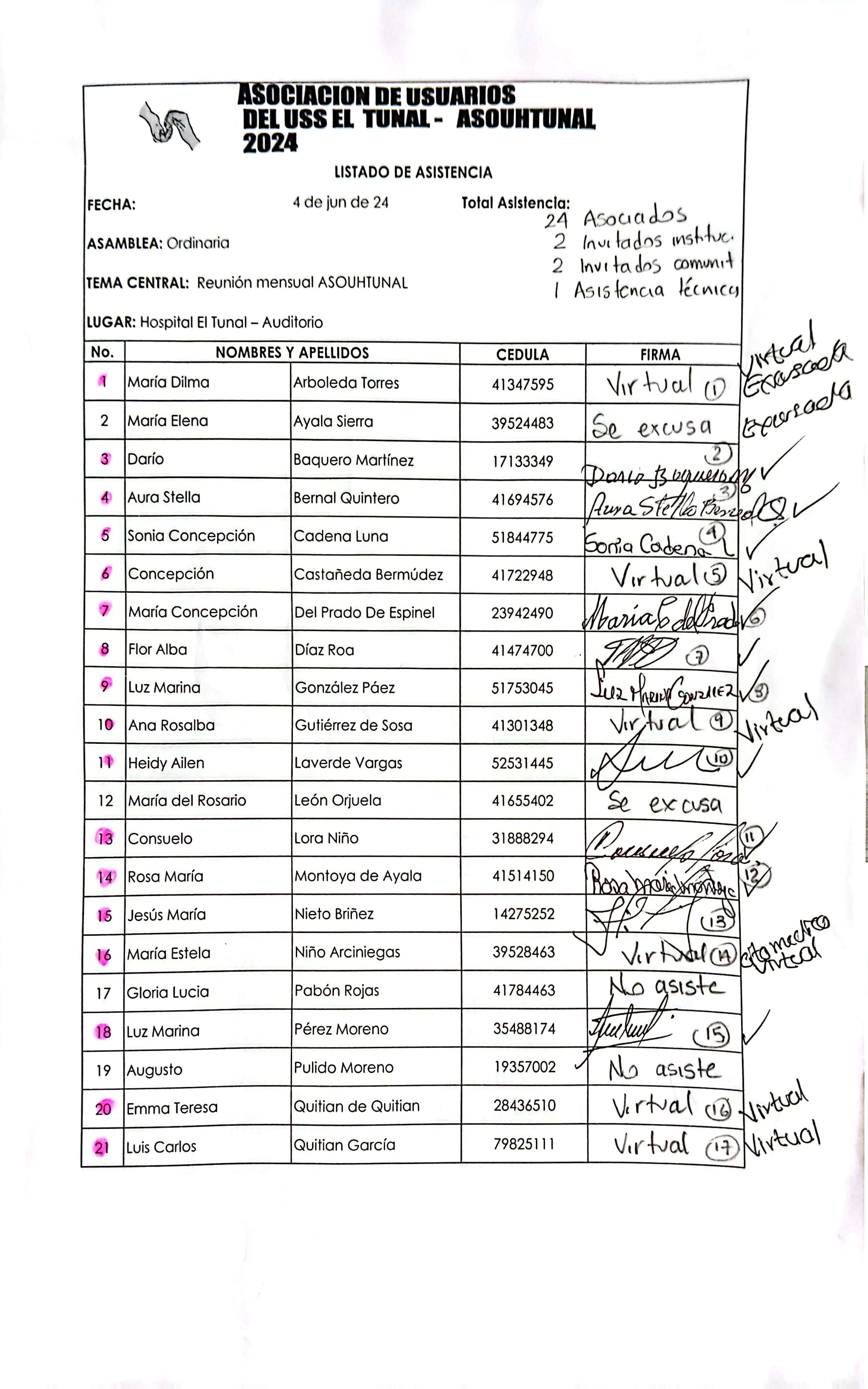 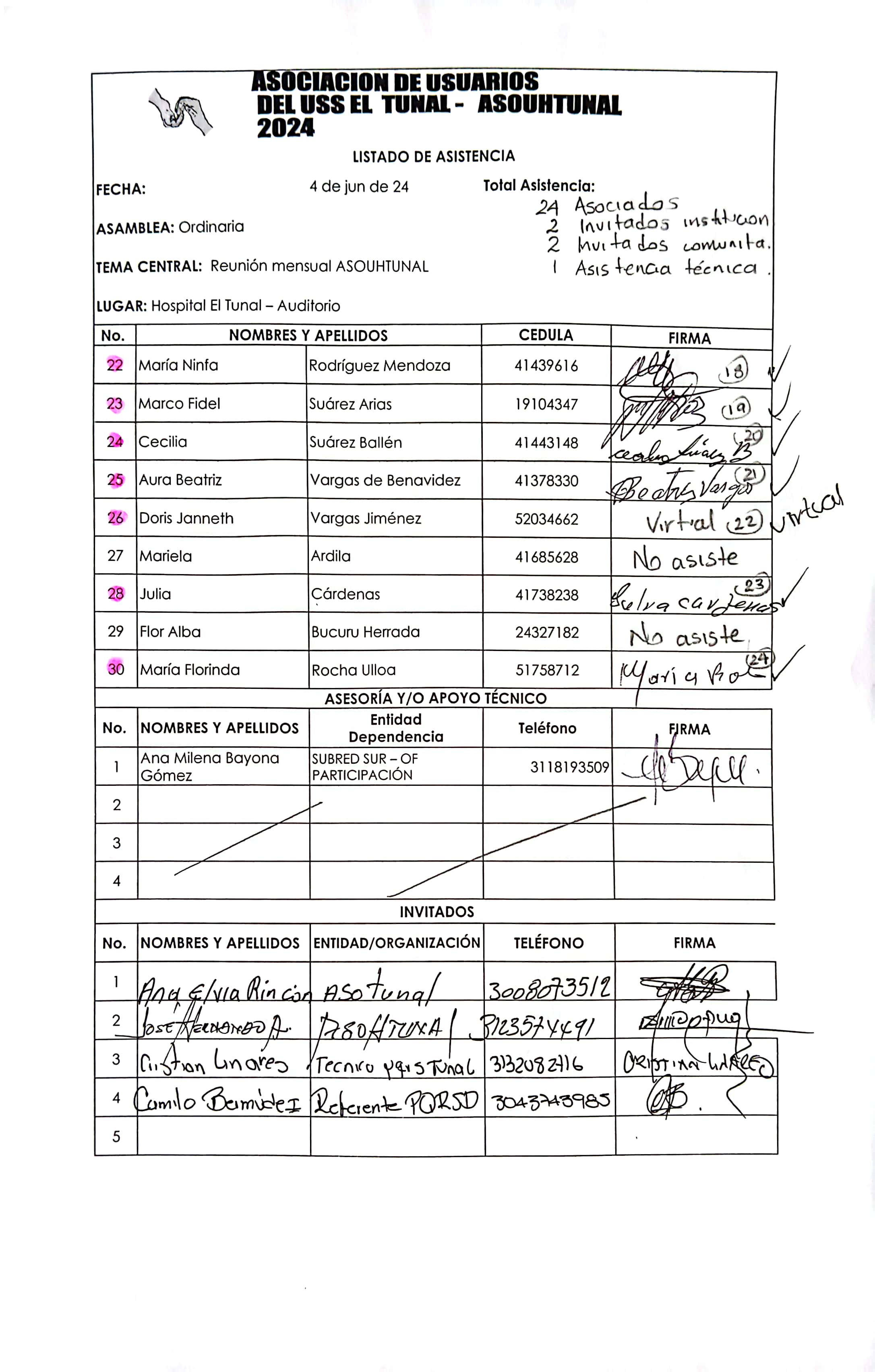 EVENTO:  REUNIÒN           MESA DE TRABAJO              CAPACITACIÒN                   OTRO              EVENTO:  REUNIÒN           MESA DE TRABAJO              CAPACITACIÒN                   OTRO              EVENTO:  REUNIÒN           MESA DE TRABAJO              CAPACITACIÒN                   OTRO              EVENTO:  REUNIÒN           MESA DE TRABAJO              CAPACITACIÒN                   OTRO              EVENTO:  REUNIÒN           MESA DE TRABAJO              CAPACITACIÒN                   OTRO              FECHA:   2024 – 06 – 04HORA INICIO: 02:00 p.m. HORA INICIO: 02:00 p.m. HORA FINAL: 4:00 p.m.REUNIÓN No.: 02LUGAR: AULA MULTIPLE HOSPITAL TUNALLUGAR: AULA MULTIPLE HOSPITAL TUNALLUGAR: AULA MULTIPLE HOSPITAL TUNALLUGAR: AULA MULTIPLE HOSPITAL TUNALLUGAR: AULA MULTIPLE HOSPITAL TUNALTEMA: SOCIALIZACION ESTRATEGIAS DE ENTREGA DE MEDICAMENTOS - REFERENTE FARMACIATEMA: SOCIALIZACION ESTRATEGIAS DE ENTREGA DE MEDICAMENTOS - REFERENTE FARMACIATEMA: SOCIALIZACION ESTRATEGIAS DE ENTREGA DE MEDICAMENTOS - REFERENTE FARMACIATEMA: SOCIALIZACION ESTRATEGIAS DE ENTREGA DE MEDICAMENTOS - REFERENTE FARMACIATEMA: SOCIALIZACION ESTRATEGIAS DE ENTREGA DE MEDICAMENTOS - REFERENTE FARMACIARESPONSABLE: OFICINA PC Y SC RESPONSABLE: OFICINA PC Y SC SECRETARIO: NOTAS ANA MILENA BAYONA GOMEZSECRETARIO: NOTAS ANA MILENA BAYONA GOMEZSECRETARIO: NOTAS ANA MILENA BAYONA GOMEZOBJETIVO:Realizar asistencia técnica y gestión para reunión con referente de farmacia de la Subred Sur, para socialización estrategias de entrega medicamentosPARTICIPANTES:Registrar en este campo el nombre, cargo y firmas de los asistentes a la reunión, si supera el número de campos permitidos utilizar el formato de CA-FT-01 “Lista de asistencia institucional”PARTICIPANTES:Registrar en este campo el nombre, cargo y firmas de los asistentes a la reunión, si supera el número de campos permitidos utilizar el formato de CA-FT-01 “Lista de asistencia institucional”PARTICIPANTES:Registrar en este campo el nombre, cargo y firmas de los asistentes a la reunión, si supera el número de campos permitidos utilizar el formato de CA-FT-01 “Lista de asistencia institucional”PARTICIPANTES:Registrar en este campo el nombre, cargo y firmas de los asistentes a la reunión, si supera el número de campos permitidos utilizar el formato de CA-FT-01 “Lista de asistencia institucional”PARTICIPANTES:Registrar en este campo el nombre, cargo y firmas de los asistentes a la reunión, si supera el número de campos permitidos utilizar el formato de CA-FT-01 “Lista de asistencia institucional”PARTICIPANTES:Registrar en este campo el nombre, cargo y firmas de los asistentes a la reunión, si supera el número de campos permitidos utilizar el formato de CA-FT-01 “Lista de asistencia institucional”PARTICIPANTES:Registrar en este campo el nombre, cargo y firmas de los asistentes a la reunión, si supera el número de campos permitidos utilizar el formato de CA-FT-01 “Lista de asistencia institucional”NoNOMBRECARGODOCUMENTODEPENDENCIA/USSFIRMA1Se adjunta listado asociación 2345ORDEN DEL DÍA: (TEMAS A TRATAR)Saludo y registro de asistencia Objetivo de la reunión Presentación estrategias de entrega de medicamentos en las farmacias de la Subred Sur Preguntas Acuerdos y compromisosVERIFICACIÓN DEL QUÓRUM: (Este debe ser mayor al 50% de los invitados)Se cuenta con la asistencia de 24 asociados, invitada institucional la jefe Francy Domínguez referente de Farmacia de la Subred Sur; y para asistencia técnica la profesional de participación para Tunjuelito de la Oficina de PC y SC de la Subred Sur Ana Milena Bayona Gómez. SEGUIMIENTO A COMPROMISOS ANTERIORES: (Si aplica)Realizar socialización de estrategia de entrega de medicamentos en las farmacias de la Subred Sur DESARROLLO DE LOS TEMAS:Saludo y verificación del quorumSe da inicio a la reunión de la Asociación Tunal a las 2 pm en el aula múltiple de Hospital El Tunal, con la asistencia de 24 asociados, contando con el quórum para abrir reunión deliberativa. Saludando a los asistentes la señora Sonia Cadena, integrante del comité de convivencia, dándoles la bienvenida y agradeciéndoles por su asistencia a la reunión.Objetivo de la reunión La profesional de participación informa que, en mesa de diálogo con equipo directivo de la Subred Sur, en mayo se solicita reunión con la referente de farmacia para conocer las estrategias para entrega completa de medicamentos en la Subred Sur. Presentación estrategias de entrega de medicamentos en las farmacias de la Subred Sur La jefe Francy Domínguez, referente de farmacia de la Subred Sur, saluda a los asistentes y agradece la invitación para presentar la información sobre atenciones y entregas en farmacia lo mismo que las estrategias para entrega de medicamentos: Generalidades. Se cuenta con 2 motorizados para Tunjuelito, que suple las necesidades de la localidad; es la de mayor volumen de dispensación.Los medicamentos para entrega cumplen unos lineamientos y normas, además de seguridad y sociales, por lo cual, el motorizado no llama, en el momento de la entrega.Se entrega en un sitio como tiendas, si la persona solicita la entrega allí. Se entrega sobre vía vehicular. Algunas dificultades que se presentan: entregas fallidas porque la dirección no corresponde. Se motiva a los usuarios para que actualicen los datos y completar con “bis” y demás. Todos los medicamentos se entregan.PreguntasEn general se presentan preguntas sobre: disponibilidad de medicamentos, largas esperas para entrega de medicamentos y que cuando llegan a ventanilla se entregan incompletos, verificación de la existencia del medicamento que requieren y, si no lo hay, se les avise para que no esperen en fila, dificultades por falta de información es lo que está haciendo falta.La jefe Francy Domínguez responde que se vienen manejando los tiempos de entrega y en la información a los usuarios pues es lo que más indispone a los usuarios. Para salir y dar esa información, se requiere de un talento humano que esté todo el tiempo informando. Lamentablemente, cuando se ha dejado un listado, lo tomaron y publicaron en medios masivos, afectando la imagen de la Subred Sur. Además, en dicho listado escribieron cosas inadecuadas.Se está revisando qué se hace para disminuir las filas y poder avisar a los usuarios, antes de hacer las filas y es acogida la información y se está revisando con el área de comunicaciones, si en los televisores o pantallas, se pueden colocar los listados. Se debe tener en cuenta a la comunidad e ir informando, por ejemplo, el uso de los buzones.DECISIONES TOMADASLos integrantes de la asociación consideran prudente que se haga seguimiento semanal al funionamioento de la farmacia para evidenciar mejoras. COMPROMISOS: COMPROMISOS: COMPROMISOS: COMPROMISOS: QUÉ(Tarea o actividad)CÓMO(Metodología – estrategia)CUANDO(Fecha límite aaaa-mm-dd)QUIEN(Responsable)Envió del acta de reunión Envió por correo electrónico a correos registrados Junio 30 2024Profesional de participaciónSeguimiento semanal de funcionamiento farmacia tunalPregunta a los usuarios una vez a la semana para evidenciar novedades en las entregas Junio 30 2024Profesional de participación 